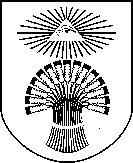 PLUNGĖS RAJONO SAVIVALDYBĖSTARYBASPRENDIMAS DĖL PLUNGĖS RAJONO SAVIVALDYBĖS TARYBOS 2021 M. biržeLIO 23 D. SPRENDIMO NR. T1-175 „DĖL PLUNGĖS RAJONO SAVIVALDYBĖS ŠVIETIMO PASLAUGAS TEIKIANČIŲ ĮSTAIGŲ PASLAUGŲ KAINŲ PATVIRTINIMO“ PAKEITIMO2021 m. liepos 29 d. Nr. T1-212PlungėPlungės rajono savivaldybės taryba n u s p r e n d ž i a:1.	Pakeisti Plungės rajono savivaldybės švietimo įstaigų teikiamų paslaugų sąrašo, patvirtinto Plungės rajono savivaldybės tarybos 2021 m. birželio 23 d. sprendimo Nr. T1-175 „Dėl Plungės rajono savivaldybės švietimo paslaugas teikiančių įstaigų paslaugų kainų patvirtinimo“ 1.2. papunkčiu, 2 priedo „Plungės rajono savivaldybės formalųjį švietimą papildančių ugdymo įstaigų teikiamų paslaugų kainos“ 4 punkte (Eil. Nr. 4) ir 5 punkte (Eil. Nr. 5) nustatytas Plungės sporto ir rekreacijos centro teikiamų paslaugų kainas ir išdėstyti jas taip:2. Nustatyti, kad šis sprendimas įsigalioja nuo 2021 m. rugsėjo 1 d.Savivaldybės meras 	Audrius KlišonisEil.Nr.Įstaiga, kuriai taikoma kainaPaslaugos pavadinimasMatavimo vnt.Kaina EurPastabosUžmokestis už vaikų ugdymąUžmokestis už vaikų ugdymąUžmokestis už vaikų ugdymąUžmokestis už vaikų ugdymąUžmokestis už vaikų ugdymąUžmokestis už vaikų ugdymą4.Plungės sporto ir reakreacijos centrasBaidarių ir kanojų irklavimo ugdytiniamsMėn.6Lengvatos už ugdymą tvirtinamos atskiru tarybos sprendimu4.Plungės sporto ir reakreacijos centrasRegbio, lengvosios atletikos, sunkiosios atletikos, šachmatų, orientavimosi sporto, buriavimo ir mergaičių krepšinio ugdytiniams (-ėms)Mėn.8Lengvatos už ugdymą tvirtinamos atskiru tarybos sprendimu4.Plungės sporto ir reakreacijos centrasVaikinų krepšinio, dziudo sporto ir tinklinio ugdytiniams (-ėms)Mėn.10Lengvatos už ugdymą tvirtinamos atskiru tarybos sprendimu4.Plungės sporto ir reakreacijos centrasLietuviško ritinio (ripkos) ugdytiniamsMėn.0Lengvatos už ugdymą tvirtinamos atskiru tarybos sprendimu4.Plungės sporto ir reakreacijos centrasSveikatingumo / bendro fizinio rengimo grupių ugdytiniams (-ėms)Mėn.8Lengvatos už ugdymą tvirtinamos atskiru tarybos sprendimuAutomobilio nuomaAutomobilio nuomaAutomobilio nuomaAutomobilio nuomaAutomobilio nuomaAutomobilio nuoma5.Plungės sporto ir reakreacijos centrasLengvasis automobilis „Renault Trafic“, valst. Nr.  LFI 574Lengvasis automobilis „Renault Trafic“, valst. Nr.  LFI 574Lengvasis automobilis „Renault Trafic“, valst. Nr.  LFI 574Lengvasis automobilis „Renault Trafic“, valst. Nr.  LFI 5745.Plungės sporto ir reakreacijos centras1. Iki 200 km, įskaitant kuro išlaidas (be vairuotojo)1 km0,4Centro darbuotojams taikoma 15 proc. nuolaida. Prastova:1. Nuomojant automobilį iki 12 valandų laikotarpiui – 4 Eur/valandą.2. Nuomojant automobilį daugiau kaip 12 valandų laikotarpiui – 50 Eur/parą.5.Plungės sporto ir reakreacijos centras2. 200 km ir daugiau, įskaitant kuro išlaidas (be vairuotojo)1 km0,35Centro darbuotojams taikoma 15 proc. nuolaida. Prastova:1. Nuomojant automobilį iki 12 valandų laikotarpiui – 4 Eur/valandą.2. Nuomojant automobilį daugiau kaip 12 valandų laikotarpiui – 50 Eur/parą.